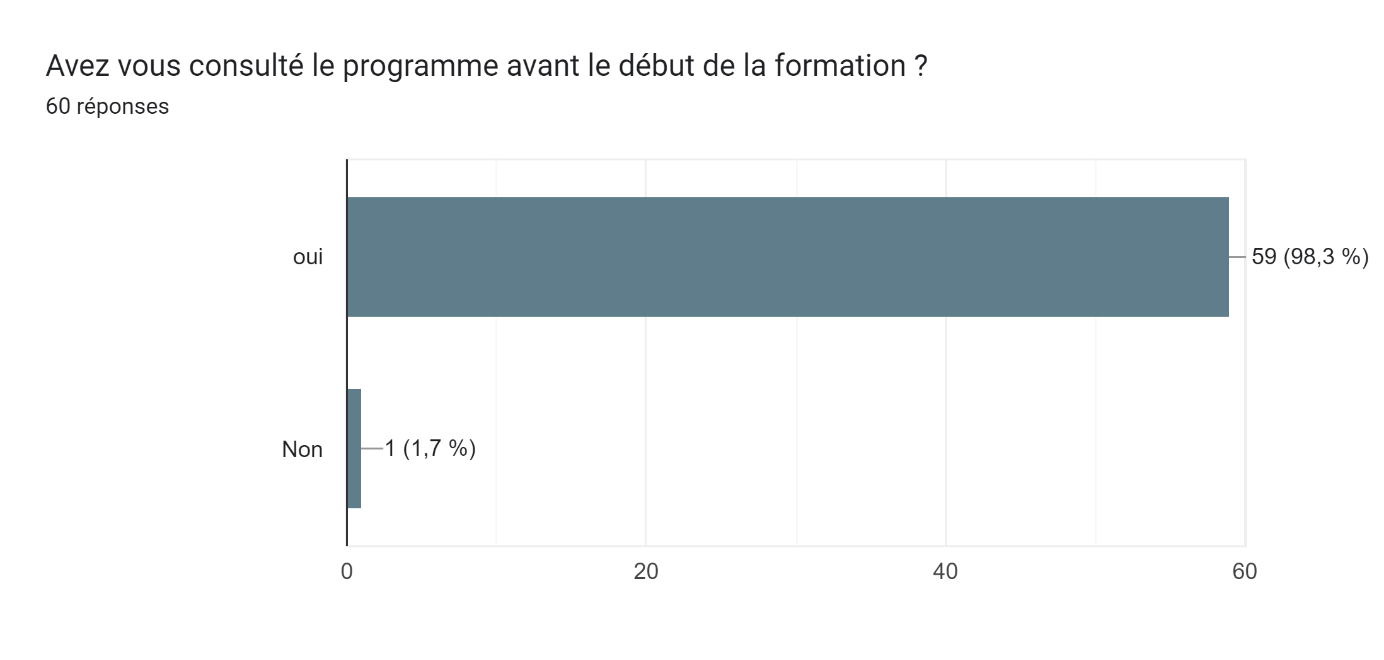 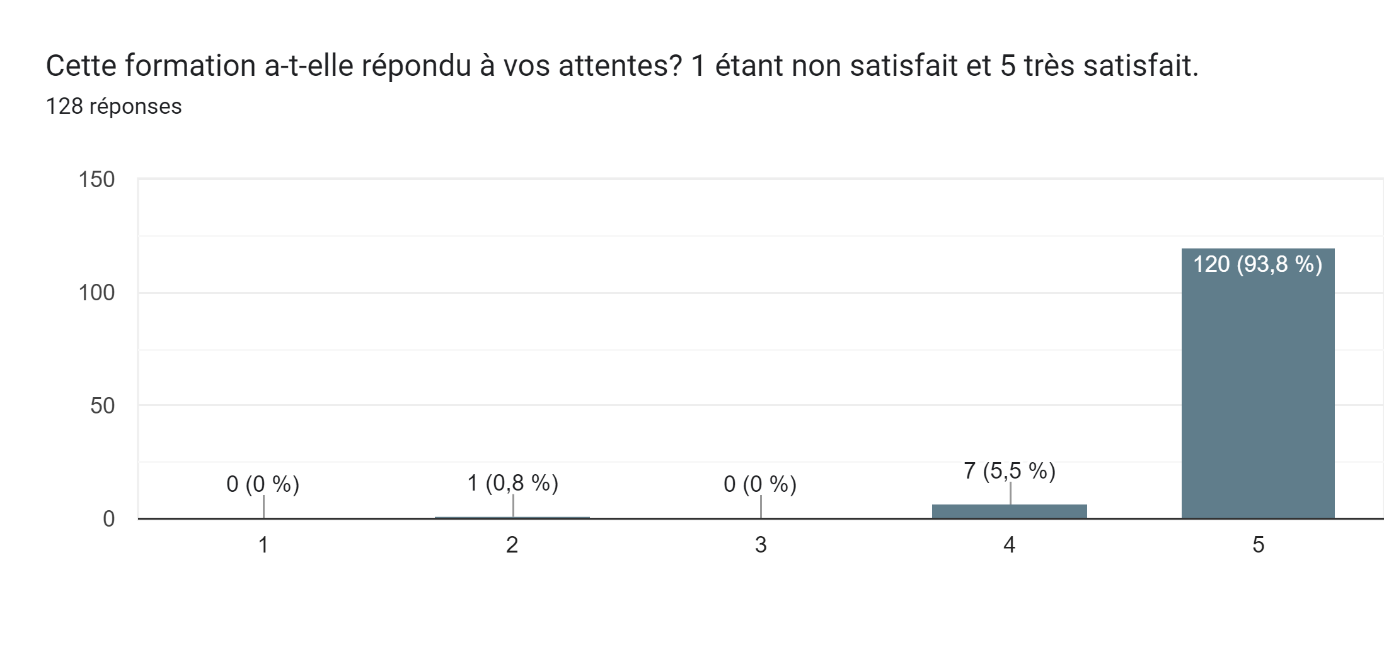 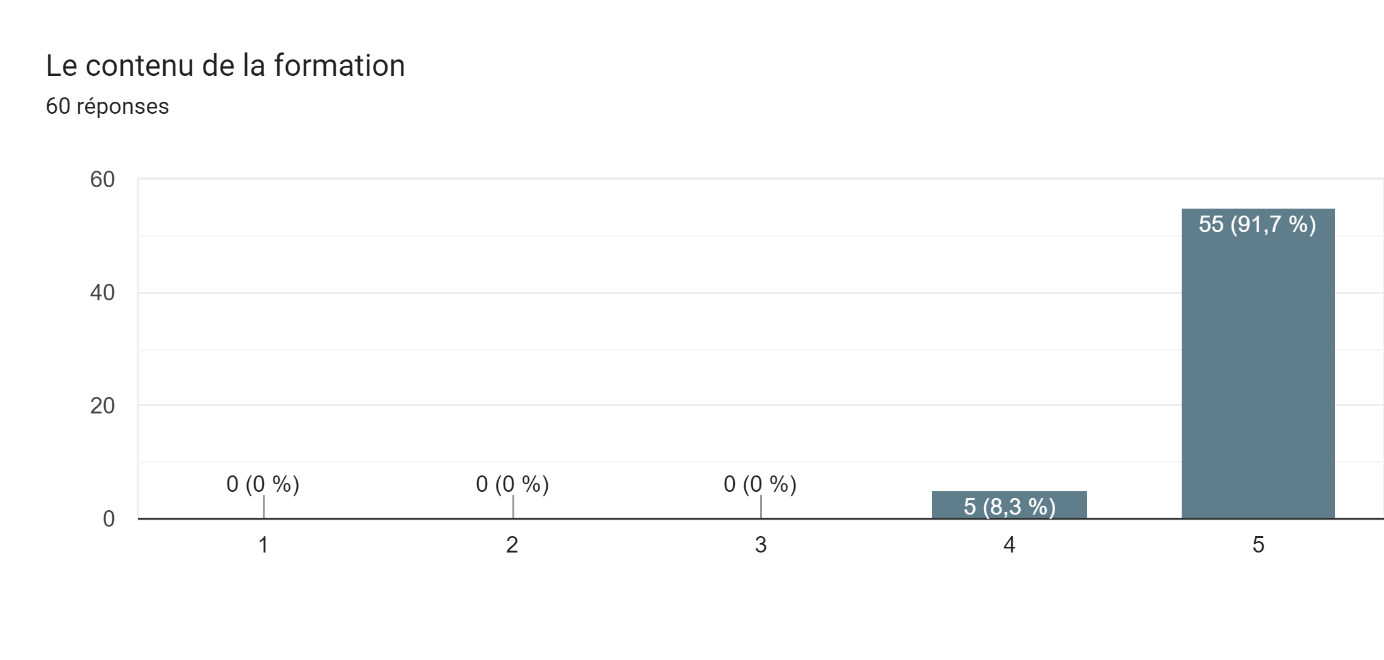 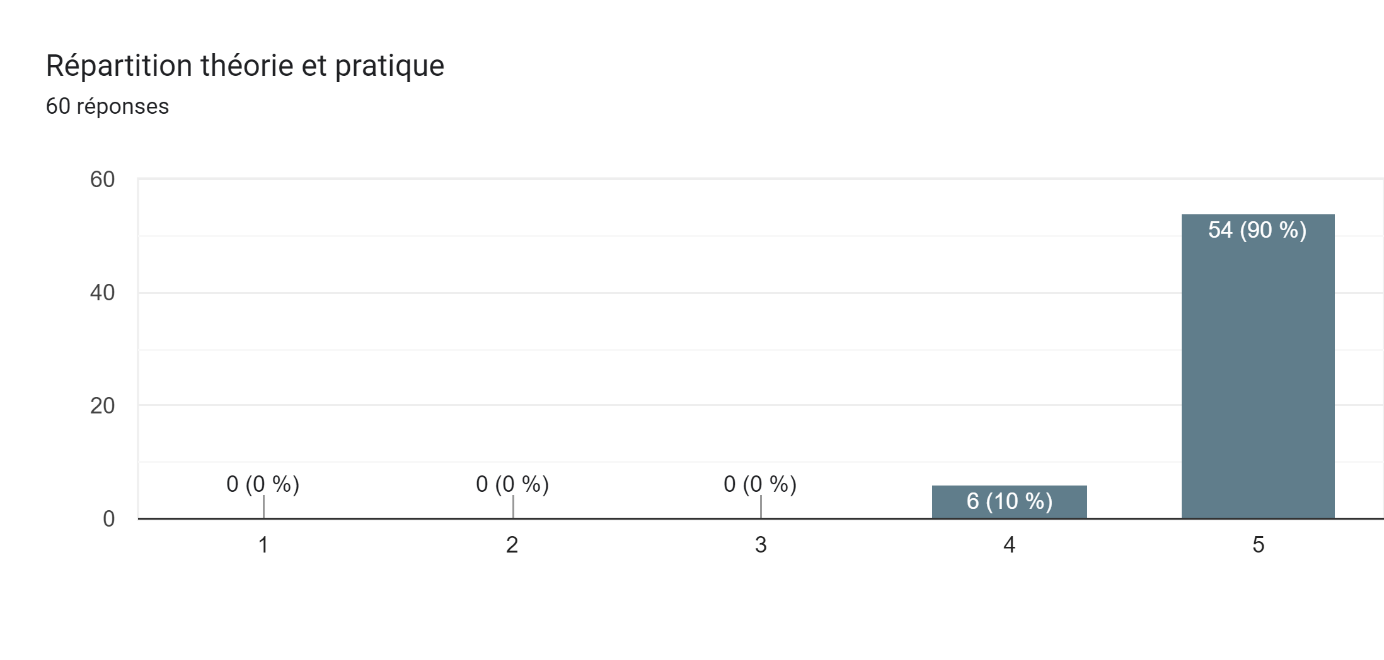 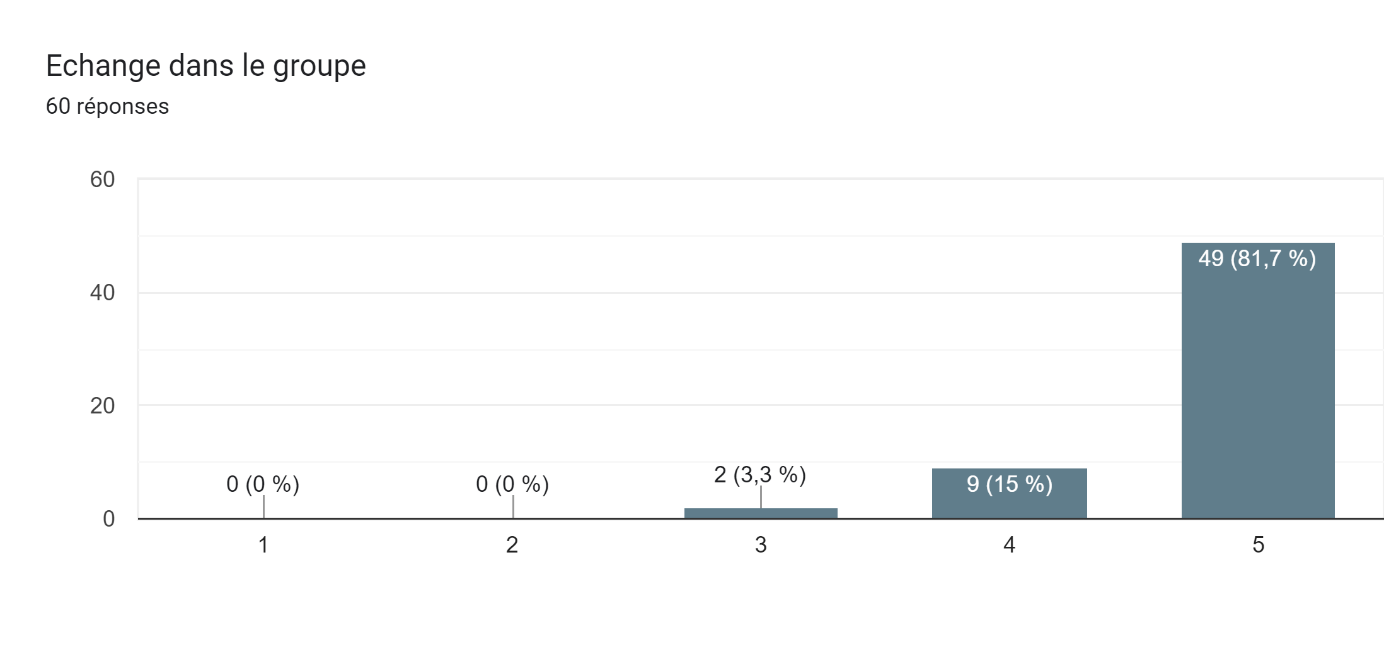 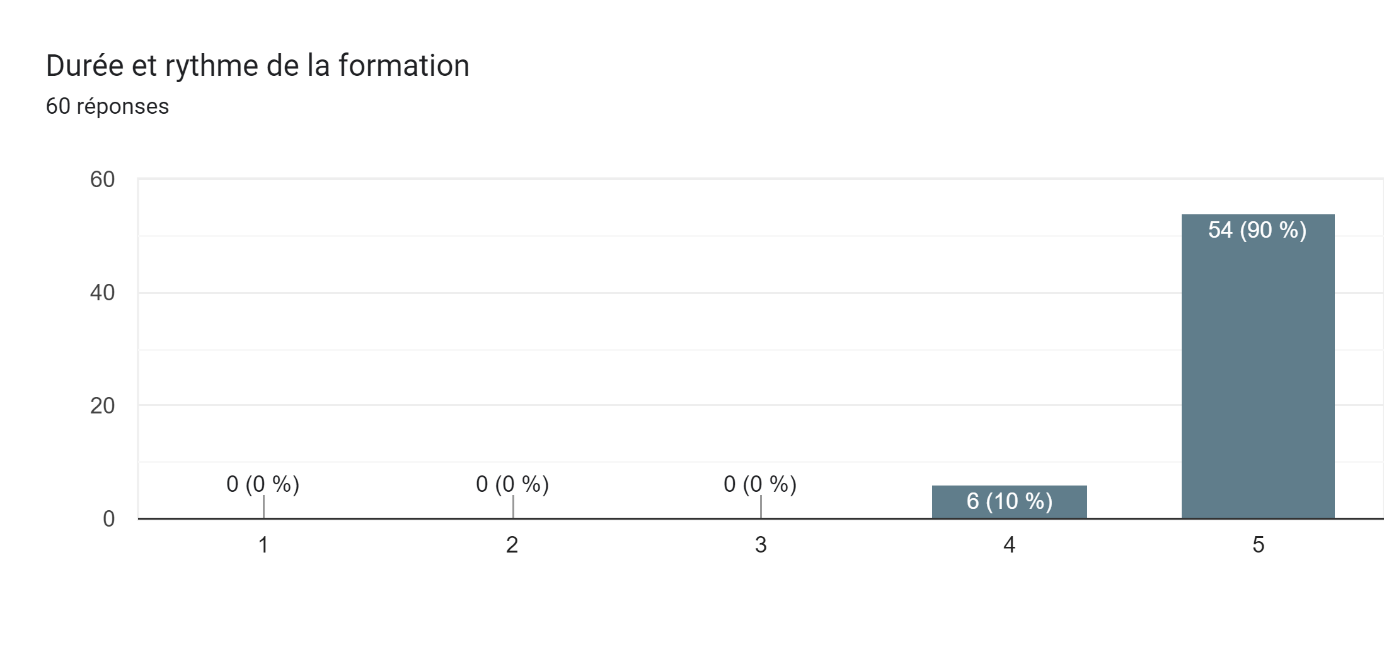 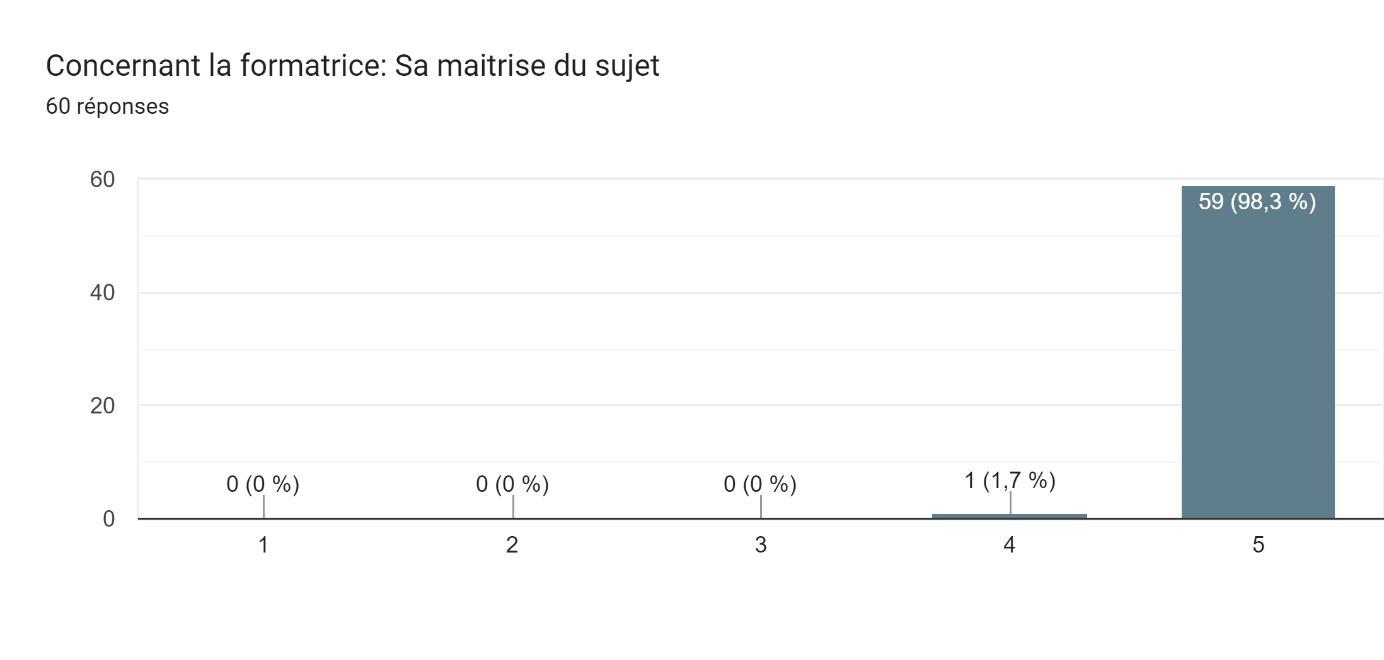 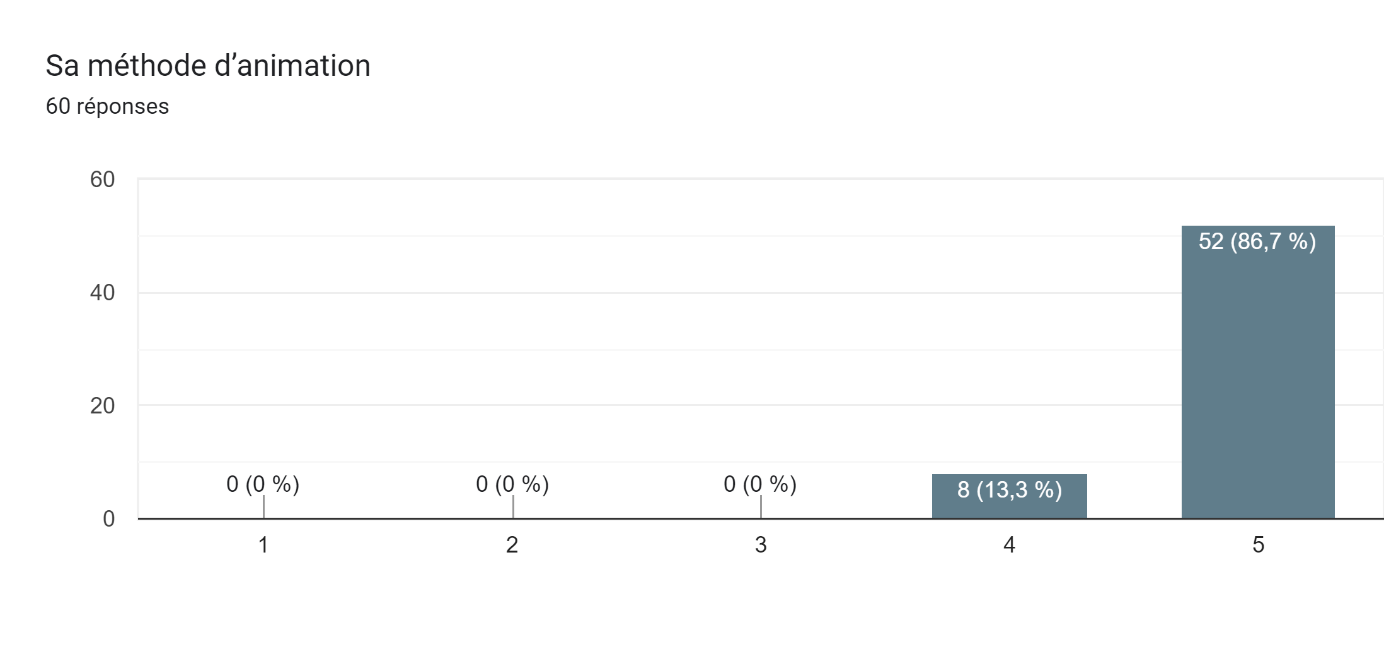 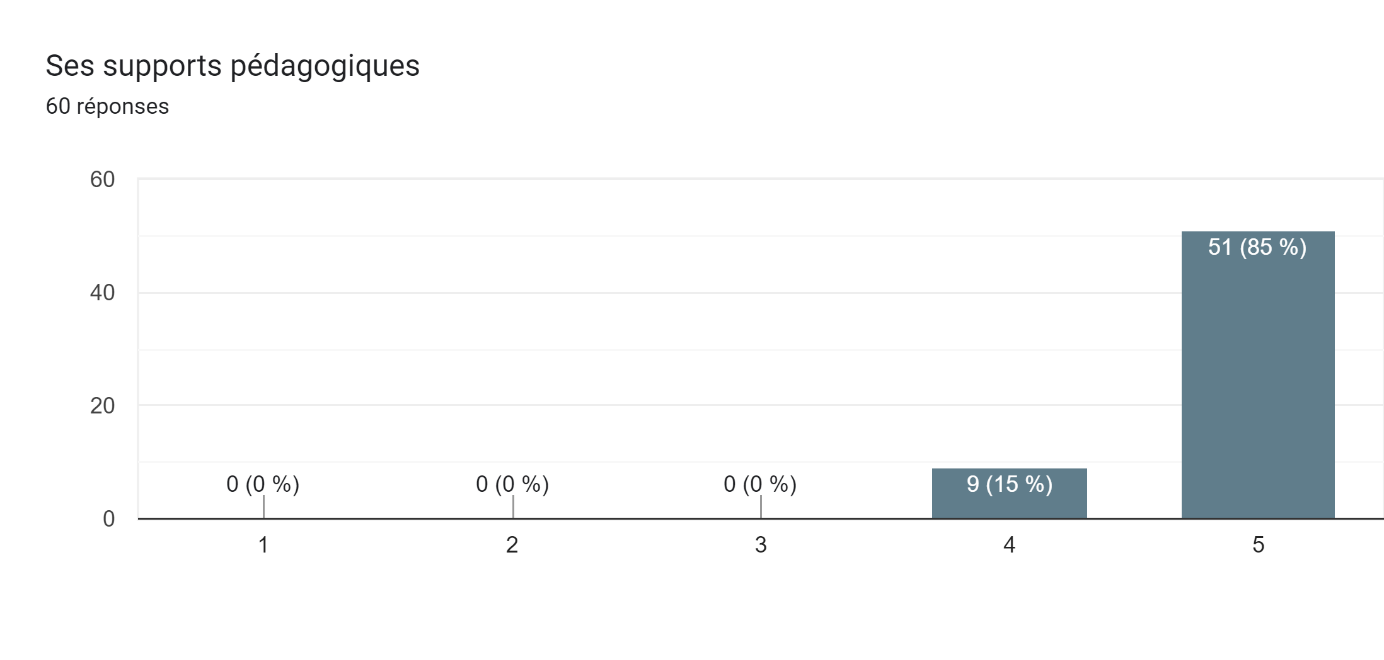 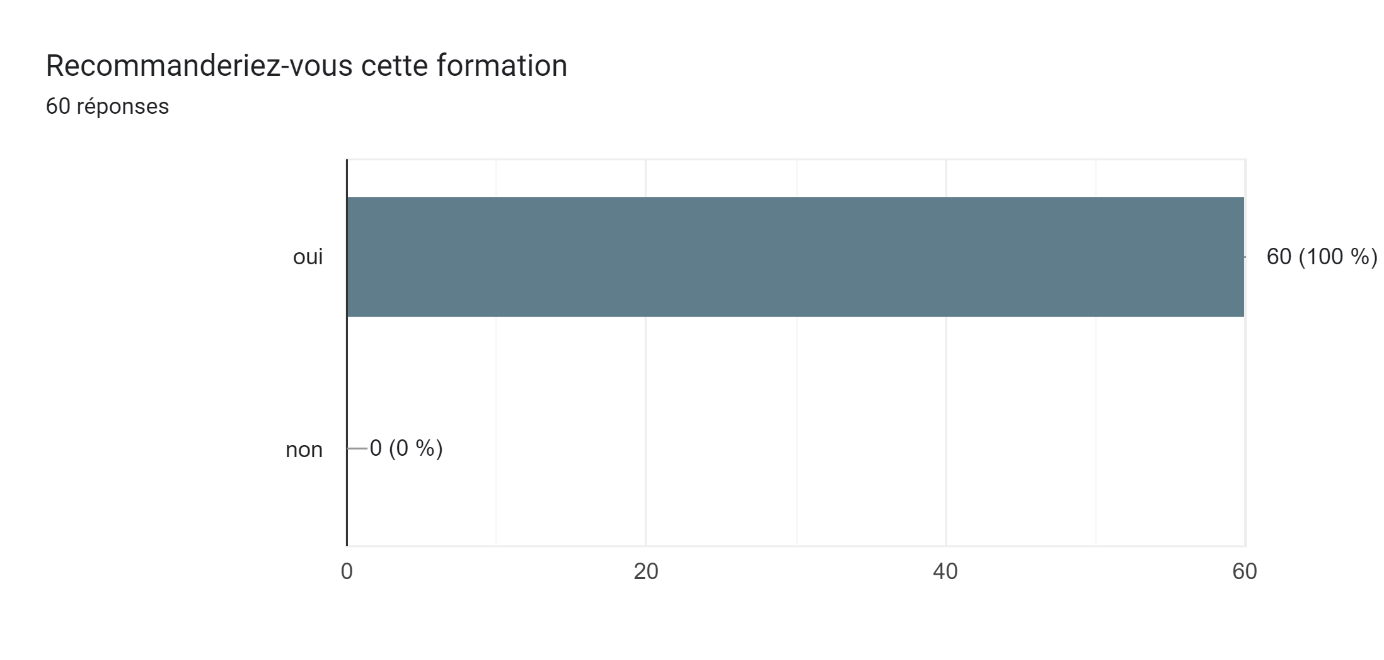 Version 29/06/23